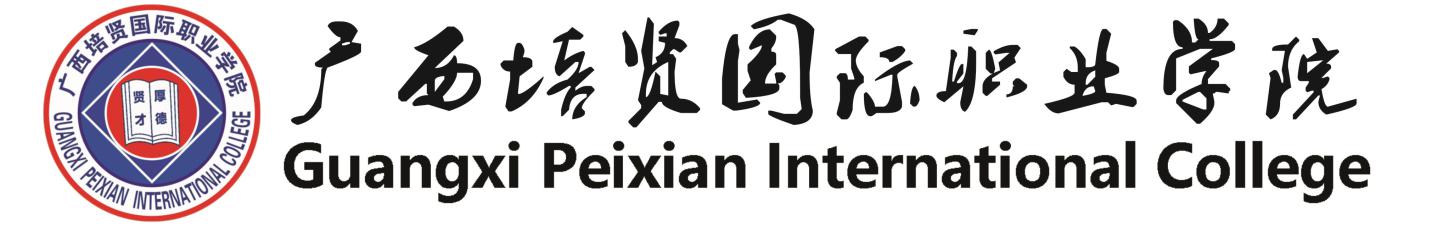 实 习 鉴 定 表所 属 学 院：                        年级专业班级：                        学        号：                        姓        名：                        广西培贤国际职业学院学生顶岗实习记录表		填表日期:广西培贤国际职业学院学生顶岗实习总结报告广西培贤国际职业学院学生顶岗实习鉴定表姓   名学   号性   别分   院专   业班   级学生联系方式住址:                             邮编:           电话(手机):住址:                             邮编:           电话(手机):住址:                             邮编:           电话(手机):住址:                             邮编:           电话(手机):住址:                             邮编:           电话(手机):实习单位全称确定单位途经   □学院安排      □安排后自找      □其它（                ）   □学院安排      □安排后自找      □其它（                ）   □学院安排      □安排后自找      □其它（                ）   □学院安排      □安排后自找      □其它（                ）   □学院安排      □安排后自找      □其它（                ）实习单位地址实习主要岗位1、　1、　1、　接收人实习主要岗位2、　2、　2、　单位电话校内指导教师姓名1、1、1、1、1、校内指导教师姓名2、2、2、2、2、实习时间年   月   日至        年   月   日共计    周年   月   日至        年   月   日共计    周年   月   日至        年   月   日共计    周年   月   日至        年   月   日共计    周年   月   日至        年   月   日共计    周就 业 意 向   □已确定      □基本确定       □ 试用待定     □ 无录用意向              □已确定      □基本确定       □ 试用待定     □ 无录用意向              □已确定      □基本确定       □ 试用待定     □ 无录用意向              □已确定      □基本确定       □ 试用待定     □ 无录用意向              □已确定      □基本确定       □ 试用待定     □ 无录用意向           自我鉴定   （200字）备  注总结内容要求（不超过2000字）:1.简介实习概况；2.实习具体内容、过程及完成情况；3.实习的效果及主要收获(含知识与技能的运用及熟练程度)；4.存在不足与建议；5.须使用钢笔或碳素笔，字迹应端正清晰，可粘贴附页；6. 亦可打印后粘贴于此。实习单位鉴定鉴定意见：                               实习单位（章）：年     月    日鉴定意见：                               实习单位（章）：年     月    日鉴定意见：                               实习单位（章）：年     月    日鉴定意见：                               实习单位（章）：年     月    日中文指导教师鉴定等级评定：优□                 良□                  合格□                不合格□等级评定：优□                 良□                  合格□                不合格□等级评定：优□                 良□                  合格□                不合格□等级评定：优□                 良□                  合格□                不合格□中文指导教师鉴定鉴定意见：中文指导教师签名：                                         年    月    日鉴定意见：中文指导教师签名：                                         年    月    日鉴定意见：中文指导教师签名：                                         年    月    日鉴定意见：中文指导教师签名：                                         年    月    日实习成绩中文实习报告成绩（40%）英文实习报告成绩（20%）实习面试成绩（40%）总成绩实习成绩院系意见院系主任签字（盖章）：                           年    月    日院系主任签字（盖章）：                           年    月    日院系主任签字（盖章）：                           年    月    日院系主任签字（盖章）：                           年    月    日